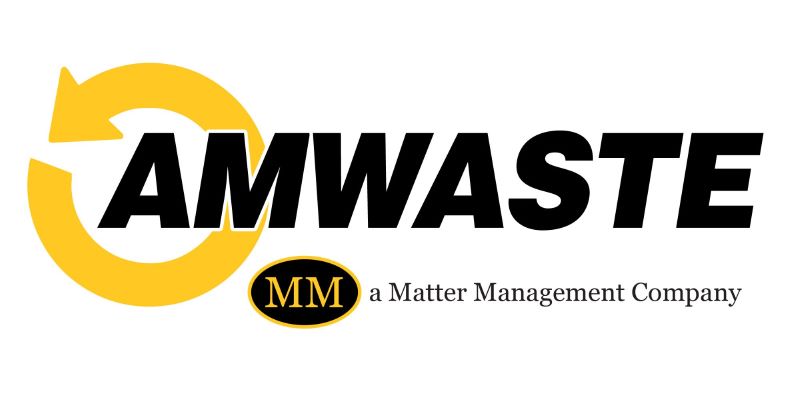 Dear Jefferson County Resident:The fuel pricing index impact for the upcoming quarterly invoicing will be as follows:                Backdoor (non-disabled)                                                                 $31.05                     $33.19Quarterly adjustments will be made based on the published fuel pricing index for our area as calculated by Jefferson County.We continue to be committed to providing a clean and healthy community for all Jefferson County residents.  We sincerely appreciate your business and understanding during these trying times.ServicePrior Quarterly RateNew Quarterly RateSingle Family Residential$70.29$71.27Single Family with Yard Waste$91.35$92.64Back-Door Service (non-disabled)$101.34$104.46Back-Door Service (non-disabled) with Yard Waste$122.40$125.83Back-Door Service (disabled)$70.29$71.27Additional Cart (No Change)$46.57$49.79